KOMUNIKAT PRASOWYWarszawa, 26 września 2023 r.Warszawskie Centrum Handlowe Promenada zaprasza wszystkich miłośników TikToka na wyjątkowe wydarzenie. "Tik Show" w Centrum Handlowym Promenada to impreza, której nie możesz przegapić. Spotkaj się z ulubionymi twórcami TikToka, bierz udział w konkursach, warsztatach i zabawie! Do zobaczenia w Promenadzie!Już w sobotę 30 września warszawskie centrum handlowe odwiedzą znane i lubiane gwiazdy TikToka. Wśród zaproszonych gości w Promenadzie czekać będą: Mama Na Obrotach, Sebastian Kowalczyk, Kinga Kostrzewa, Ciapur, Roxana Orłowska, Edzio oraz Jasper! To doskonała okazja dla odwiedzających, by zadać gwiazdom nurtujące pytania, spędzić kreatywnie czas i zaszaleć na parkiecie! Organizatorzy przewidzieli ogrom atrakcji. Wydarzenie potrwa od 11:30 do 19:30, a w programie znalazły się warsztaty taneczne, występy i Q&A z idolami. Między 11:30 a 14:00 uczestnicy będą mogli spotkać się i porozmawiać z Mamą Na Obrotach, wziąć udział w konkursie i zrobić sobie pamiątkowe zdjęcie. Od 14:00 do 17:00 na młodzież czekają twórcy Tik Show, którzy zabawią młodzież występami, wspólnymi warsztatami. To szansa by dowiedzieć się, jak nagrywać i montować tiktoki, posłuchać o najnowszych trendach i spróbować sił w konkursie „BATTLEWIDEO TIKSHOW”.O 17:00 na scenie pojawi się gość specjalny – Jasper, który zabawi publiczność Q&A, a następnie zaprosi chętnych do strefy Meet&Greet. Dzięki temu fani będą mieli okazję poznać twórcę w kameralnej rozmowie w kuluarach.Wydarzenie odbędzie się w sobotę 30 września, w godzinach 11:30 – 19:30 w centrum handlowym Promenada ul. Ostrobramska 75C. Udział we wszystkich atrakcjach jest bezpłatny. Więcej informacji na stronie: https://warszawa.promenada.com/tik-show-w-promenadzie-poznaj-najwieksze-gwiazdy-internetu-zapraszamy-30-wrzesnia/Atrium Promenada	Atrium Promenada z powierzchnią 63 tys. mkw. jest jednym z największych centrów handlowych w Polsce oraz modową wizytówką prawobrzeżnej części stolicy. Budynek centrum, położony w samym sercu warszawskiej Pragi-Południe, swoim wyglądem nawiązuje do koncepcji Grand Magasin, znanej z najlepszych galerii handlowych Londynu czy Paryża.Portfolio centrum handlowego tworzą największe światowe brandy. Goście centrum znajdą tutaj tak prestiżowe marki, jak: Calvin Klein Jeans, Guess, Tous, Zara, Vistula, Bytom, Max Mara Weekend, LIU JO, Marella, Olsen, Pandora, Apart, W. Kruk, Sephora, Douglas, iSpot czy Rosenthal. To właśnie tutaj swój flagowy salon otworzyła sieć H&M oraz TK Maxx. Klienci centrum mogą również zrobić zakupy w najnowocześniejszym hipermarkecie Carrefour PRO z bogatą ofertą produktów premium. W obiekcie mieści się także przychodnia centrum medycznego Enel-Med, salon Amari SPA, klub Zdrofit i 13-salowe kino Cinema City. Do dyspozycji klientów jest również nowoczesny food court Republika Smaku z bogatą ofertą popularnych konceptów restauracyjnych serwujących zróżnicowane, starannie dobrane menu z różnych stron świata.Dodatkowe informacje:Społeczna Odpowiedzialność Biznesuwww.warszawa.promenada.com www.g-cityeu.com         Dołącz do nas!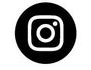 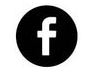 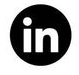 Katarzyna DąbrowskaITBC Communicationtel. 512 869 028katarzyna_dabrowska@itbc.pl  